The Pearl City/Dixie Manor Community presentsRising Together!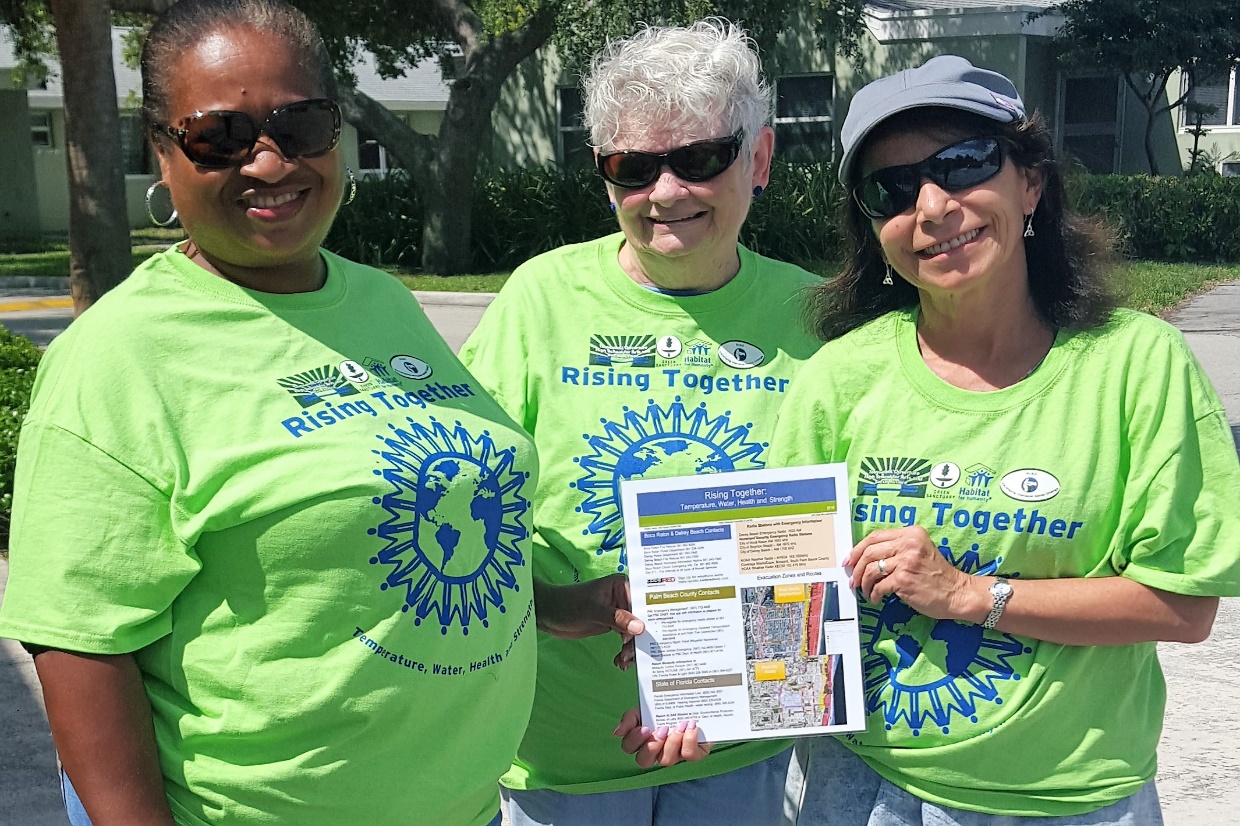 Come honor our outreach workers from DISC for their great work on environmental justice and public health!Thursday, September 156:30pm Friendship Baptist Church1421 NE 2nd Court, Boca Raton, FLFree refreshments!For more info, call Dr. Debra Weiss-Randall at 914-572-2126, Marjorie O’Sullivan at 561-213-6214, or LeJeune Goddard at 813-382-5120.	Join us for a presentation on our Rising Together project, which empowers communities to stay safe and healthy through climate change.  Funded by a grant from the US Environmental Protection Agency.